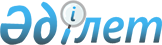 О внесении изменений в решение районного маслихата от 13 июня 2022 года № 136-VII "Об утверждении тарифов для населения на сбор, транспортировку, сортировку и захоронение твердых бытовых отходов по Исатайскому району"Решение Исатайского районного маслихата Атырауской области от 12 декабря 2022 года № 173-VII. Зарегистрировано в Министерстве юстиции Республики Казахстан 14 декабря 2022 года № 31103
      Исатайский районный маслихат РЕШИЛ:
      1. Внести в решение Исатайского районного маслихата от 13 июня 2022 года № 136-VII "Об утверждении тарифов для населения на сбор, транспортировку, сортировку и захоронение твердых бытовых отходов по Исатайскому району" (зарегистрировано в реестре государственной регистрации нормативных правовых актов за № 28482) следующие изменения:
      преамбулу указанного решения изложить в новой редакции:
       "В соответствии с подпунктом 3) пункта 3 статьи 365 Экологического кодекса Республики Казахстан, статьей 6 Закона Республики Казахстан "О местном государственном управлении и самоуправлении в Республики Казахстан" Исатайский районный маслихат РЕШИЛ:";
      приложение указанного решения изложить в новой редакции согласно приложению настоящему решению.
      2. Настоящее решение вводится в действие по истечении десяти календарных дней после дня его первого официального опубликования. Тарифы для населения на сбор, транспортировку, сортировку и захоронение твердых бытовых отходов по Исатайскому району
					© 2012. РГП на ПХВ «Институт законодательства и правовой информации Республики Казахстан» Министерства юстиции Республики Казахстан
				
      Секретарь маслихата

Н. Муханбеталиев
Приложение к решению
Исатайского районного
маслихата от 12 декабря
2022 года № 173-VII
Наименование
Расчетная единица
Тенге (без налога на добаленную стоимость тенге)
Домовладения благоустроенные 
в месяц с 1-го жителя
180,00
Домовладения неблагоустроенные
в месяц с 1-го жителя
207,70
Годовой тариф на единицу (объем)
1 м3
3323,08